COMPOST Food Scraps 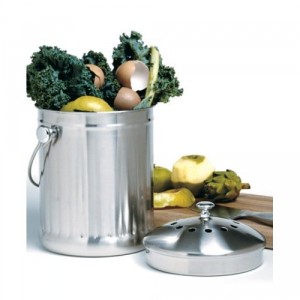  Organics Soiled Paper REFUND Bottles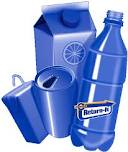  Cans Drink BoxesRECYCLE Glass 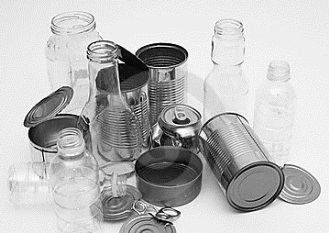  Metal                PlasticRECYCLE Plastic Cup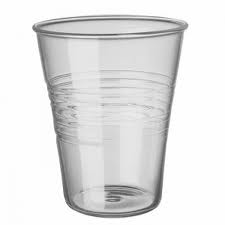 PAPER Clean Paper               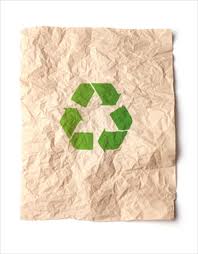  Magazine NewspaperLANDFILL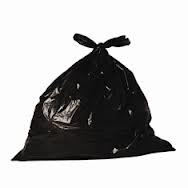  Coffee Cup                Candy Wrapper Plastic Wrap